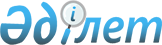 2015-2017 жылдарға арналған қалалық бюджет туралы
					
			Күшін жойған
			
			
		
					Оңтүстік Қазақстан облысы Түркістан қалалық мәслихатының 2014 жылғы 19 желтоқсандағы № 38/202-V шешімі. Оңтүстік Қазақстан облысының Әділет департаментінде 2014 жылғы 31 желтоқсанда № 2945 болып тіркелді. Қолданылу мерзімінің аяқталуына байланысты күші жойылды - (Оңтүстік Қазақстан облысы Түркістан қалалық мәслихатының 2015 жылғы 31 желтоқсандағы № 01-10/315 хатымен)      Ескерту. Қолданылу мерзімінің аяқталуына байланысты күші жойылды - (Оңтүстік Қазақстан облысы Түркістан қалалық мәслихатының 31.12.2015 № 01-10/315 хатымен).

      Қазақстан Республикасының 2008 жылғы 4 желтоқсандағы Бюджет кодексінің 75-бабының 2-тармағына, «Қазақстан Республикасындағы жергілікті мемлекеттік басқару және өзін-өзі басқару туралы» Қазақстан Республикасының 2001 жылғы 23 қаңтардағы Заңының 6-бабының 1-тармағының 1) тармақшасына және Оңтүстік Қазақстан облыстық мәслихатының 2014 жылғы 11 желтоқсандағы № 34/258-V «2015-2017 жылдарға арналған облыстық бюджет туралы» Нормативтік құқықтық актілерді мемлекеттік тіркеу тізілімінде № 2919 тіркелген шешіміне сәйкес, Түркістан қалалық мәслихаты ШЕШІМ ҚАБЫЛДАДЫ:



      1. Түркістан қаласының 2015-2017 жылдарға арналған қалалық бюджеті тиісінше 1, 2 және 3-қосымшаларға сәйкес, оның ішінде 2015 жылға мынадай көлемде бекітілсін:

      1) кiрiстер - 21 466 491 мың теңге, оның iшiнде:

      салықтық түсiмдер – 1 894 436 мың теңге;

      салықтық емес түсiмдер – 32 067 мың теңге;

      негізгі капиталды сатудан түсетін түсімдер – 74 045 мың теңге;

      трансферттер түсiмi – 19 465 943 мың теңге;

      2) шығындар – 21 631 749 мың теңге;

      3) таза бюджеттiк кредиттеу – 7 039 мың теңге, оның ішінде:

      бюджеттік кредиттер – 11 892 мың теңге;

      бюджеттік кредиттерді өтеу – 4 853 мың теңге;

      4) қаржы активтерімен операциялар бойынша сальдо – - 27 995 мың теңге,

      оның ішінде:

      қаржы активтерін сатып алу – 36371 мың теңге;

      мемлекеттің қаржы активтерін сатудан түсетін түсімдер – 64 366 мың теңге;

      5) бюджет тапшылығы – - 144 302 мың теңге;

      6) бюджет тапшылығын қаржыландыру – 144 302 мың теңге, оның ішінде:

      қарыздар түсімі – 11 892 мың теңге;

      қарыздарды өтеу – 4 853 мың теңге;

      бюджет қаражатының пайдаланылатын қалдықтары – 137 263 мың теңге.

      Ескерту. 1-тармақ жаңа редакцияда - Оңтүстік Қазақстан облысы Түркістан қалалық мәслихатының 11.12.2015 № 50/277-V шешімімен (01.01.2015 бастап қолданысқа енгізіледі).



      2. 2015 жылы жеке табыс салығы және әлеуметтік салық түсімдерінің жалпы сомасын бөлу нормативтері 50 пайыз мөлшерінде белгіленсін.



      3. 2015 жылы облыстық бюджеттен қаланың бюджетіне берілетін бюджеттік субвенция 9 898 079 мың теңге көлемінде белгіленсін.



      4. Қала әкімдігінің 2015 жылға арналған резерві 30 000 мың теңге сомасында бекітілсін.



      5. 2015 жылға арналған қалалық бюджеттік даму бағдарламаларының бюджеттік инвестициялық жобалар мен бағдарламалардың тізбесі 4-қосымшаға сәйкес бекітілсін.



      6. Жергілікті бюджетті атқару процесiнде секвестрлеуге жатпайтын 2015 жылға арналған бюджеттiк бағдарламалардың тiзбесi 5-қосымшаға сәйкес бекiтiлсiн.



      7. 2015 жылға арналған ауылдық округтердің жергілікті бюджеттік бағдарламаларының тізбесі 6-қосымшаға сәйкес бекітілсін.



      8. 2007 жылғы 15 мамырдағы Қазақстан Республикасының Еңбек кодексінің 238-бабының 2-тармағына сәйкес 2015 жылға ауылдық жерде жұмыс істейтін әлеуметтік қамсыздандыру, білім беру, мәдениет және спорт саласының азаматтық қызметшілеріне, бюджет қаражаты есебінен қызметтің, осы түрлерімен қалалық жағдайда айналысатын азаматтық қызметшілердің жалақыларымен және ставкалармен салыстырғанда жиырма бес процентке жоғары лауазымдық жалақылар мен тарифтік ставкалар белгіленсін.



      9. Осы шешім 2015 жылдың 1 қаңтарынан бастап қолданысқа енгізіледі.      Қалалық мәслихат сессиясының төрағасы      С.Тәженов      Қалалық мәслихат хатшысы                   Ғ.Рысбеков

Түркістан қалалық мәслихатының

2014 жылғы 19 желтоқсандағы

№ 38/202-V шешіміне № 1 қосымша 2015 жылға арналған қалалық бюджет      Ескерту. 1-қосымша жаңа редакцияда - Оңтүстік Қазақстан облысы Түркістан қалалық мәслихатының 11.12.2015 № 50/277-V шешімімен (01.01.2015 бастап қолданысқа енгізіледі). 

Түркістан қалалық мәслихатының

2014 жылғы 19 желтоқсандағы

№ 38/202-V шешіміне № 2 қосымша 2016 жылға арналған қалалық бюджет      Ескерту. 2-қосымша жаңа редакцияда - Оңтүстік Қазақстан облысы Түркістан қалалық мәслихатының 11.12.2015 № 50/277-V шешімімен (01.01.2015 бастап қолданысқа енгізіледі). 

Түркістан қалалық мәслихатының

2014 жылғы 19 желтоқсандағы

№ 38/202-V шешіміне № 3 қосымша 2017 жылға арналған қалалық бюджет      Ескерту. 3-қосымша жаңа редакцияда - Оңтүстік Қазақстан облысы Түркістан қалалық мәслихатының 11.12.2015 № 50/277-V шешімімен (01.01.2015 бастап қолданысқа енгізіледі).      

Түркістан қалалық мәслихатының

2014 жылғы 19 желтоқсандағы

№ 38/202-V шешіміне № 4 қосымша 2015 жылға арналған қалалық бюджеттік даму бағдарламаларының бюджеттік инвестициялық жобалар мен бағдарламалардың тізбесі      

Түркістан қалалық мәслихатының

2014 жылғы 19 желтоқсандағы

№ 38/202-V шешіміне № 5 қосымша Жергілікті бюджетті атқару процесінде секвестірлеуге жатпайтын 2015 жылға арналған бюджеттік бағдарламалардың тізбесі      

Түркістан қалалық мәслихатының

2014 жылғы 19 желтоқсандағы

№ 38/202-V шешіміне № 6 қосымша 2015 жылға арналған ауылдық округтердің жергілікті бюджеттік бағдарламаларының тізбесі      
					© 2012. Қазақстан Республикасы Әділет министрлігінің «Қазақстан Республикасының Заңнама және құқықтық ақпарат институты» ШЖҚ РМК
				СанатыСанатыСанатыАтауымың теңгеСыныбы Сыныбы Сыныбы мың теңгеІшкі сыныбыІшкі сыныбымың теңге1. Кірістер 21 466 4911Салықтық түсімдер1 894 4361Табыс салығы666 6412Жеке табыс салығы666 6413Әлеуметтік салық552 6461Әлеуметтік салық552 6464Меншікке салынатын салықтар553 2401Мүлікке салынатын салықтар246 8543Жер салығы80 2654Көлік құралдарына салынатын салық219 5945Бірыңғай жер салығы6 5275Тауарларға, жұмыстарға және қызметтерге салынатын ішкі салықтар85 7812Акциздер 22 7843Табиғи және басқа да ресурстарды пайдаланғаны үшін түсетін түсімдер8 8874Кәсіпкерлік және кәсіби қызметті жүргізгені үшін алынатын алымдар52 9895Ойын бизнесіне салық1 1217Басқа да салықтар8 5831Басқа да салықтар8 5838Заңдық мәнді іс-әрекеттерді жасағаны және (немесе) оған уәкілеттігі бар мемлекеттік органдар немесе лауазымды адамдар құжаттар бергені үшін алынатын міндетті төлемдер27 5451Мемлекеттік баж 27 5452Салықтық емес түсімдер32 0671Мемлекеттік меншіктен түсетін кірістер13 0431Мемлекеттік кәсіпорындардың таза кірісі бөлігінің түсімдері 1 0025Мемлекеттік меншігіндегі мүлікті жалға беруден түсетін кірістер11 8989Мемлекет меншігінен түсетін басқа да кірістер1434Мемлекеттiк бюджеттен қаржыландырылатын, сондай-ақ Қазақстан Республикасы Ұлттық Банкiнiң бюджетiнен (шығыстар сметасынан) ұсталатын және қаржыландырылатын мемлекеттiк мекемелер салатын айыппұлдар, өсiмпұлдар, санкциялар, өндiрiп алулар1 1671Мұнай секторы ұйымдарынан түсетiн түсiмдердi қоспағанда, мемлекеттiк бюджеттен қаржыландырылатын, сондай-ақ Қазақстан Республикасы Ұлттық Банкiнiң бюджетiнен (шығыстар сметасынан) ұсталатын және қаржыландырылатын мемлекеттiк мекемелер салатын айыппұлдар, өсiмпұлдар, санкциялар, өндiрiп алулар1 1676Өзге де салықтық емес түсімдер17 8571Өзге де салықтық емес түсімдер17 8573Негізгі капиталды сатудан түсетін түсімдер74 0453Жерді және материалдық емес активтерді сату74 0451Жерді сату74 0454Трансферттер түсімі19 465 9432Мемлекеттік басқарудың жоғары тұрған органдарынан түсетін трансферттер19 465 9432Облыстық бюджеттен түсетін трансферттер19 465 943Функционалдық топФункционалдық топФункционалдық топФункционалдық топФункционалдық топФункционалдық топмың теңгеКіші функцияКіші функцияКіші функцияКіші функцияКіші функциямың теңгеБюджеттік бағдарламалардың әкімшісіБюджеттік бағдарламалардың әкімшісіБюджеттік бағдарламалардың әкімшісіБюджеттік бағдарламалардың әкімшісімың теңгеБағдарламаБағдарламаБағдарламамың теңгеАтауымың теңге2. Шығындар21 631 74901Жалпы сипаттағы мемлекеттік қызметтер410 0551Мемлекеттік басқарудың жалпы функцияларын орындайтын өкілді, атқарушы және басқа органдар349 923112Аудан (облыстық маңызы бар қала) мәслихатының аппараты19 448001001Аудан (облыстық маңызы бар) мәслихатының қызметін қамтамасыз ету жөніндегі қызметтер18 958003003Мемлекеттік органның күрделі шығыстары490122Аудан (облыстық маңызы бар қала) әкімінің аппараты110 028001001Аудан (облыстық маңызы бар қала) әкімінің қызметін қамтамасыз ету жөніндегі қызметтер108 054003003Мемлекеттік органның күрделі шығыстары1 974123Қаладағы аудан, аудандық маңызы бар қала, кент, ауыл, ауылдық округ әкімінің аппараты220 447001001Қаладағы аудан, аудандық маңызы бар қаланың, кент, ауыл, ауылдық округ әкімінің қызметін қамтамасыз ету жөніндегі қызметтер 216 667022022Мемлекеттік органдардың күрделі шығыстары1 980032032Ведомостволық бағыныстағы мемлекеттік мекемелерінің және ұйымдарының күрделі шығыстары1 8002Қаржылық қызмет1 000459Ауданның (облыстық маңызы бар қаланың) экономика және қаржы бөлімі1 000003003Салық салу мақсатында мүлікті бағалауды жүргізу1 0009Жалпы сипаттағы өзге де мемлекеттік қызметтер 59 132459Ауданның (облыстық маңызы бар қаланың) экономика және қаржы бөлімі32 587001001Ауданның (облыстық маңызы бар қаланың) экономикалық саясаттың қалыптастыру мен дамыту, мемлекеттік жоспарлау, бюджеттік атқару және коммуналдық меншігін басқару саласындағы мемлекеттік саясатты іске асыру жөніндегі қызметтер31 393015015Мемлекеттік органның күрделі шығыстары1 194467Ауданның (облыстық маңызы бар қаланың) құрылыс бөлімі12 000040040Мемлекеттік органдардың объектілерін дамыту12 000482Ауданның (облыстық маңызы бар қаланың) кәсіпкерлік және туризм бөлімі14 545001001Жергілікті деңгейде кәсіпкерлікті және туримзді дамыту саласындағы мемлекеттік саясатты іске асыру жөніндегі қызметтер 14 54502Қорғаныс46 9411Әскери мұқтаждар16 664122Аудан (облыстық маңызы бар қала) әкімінің аппараты16 664005005Жалпыға бірдей әскери міндетті атқару шеңберіндегі іс-шаралар16 6642Төтенше жағдайдар жөніндегі жұмыстарды ұйымдастыру30 277122Аудан ( облыстық маңызы бар қала) әкімінің аппараты30 277006006Аудан (облыстық маңызы бар қала) ауқымындағы төтенше жағдайдардың алдын алу және оларды жою29 000007Аудандық (қалалық) ауқымдағы дала өрттерінің, сондай-ақ мемлекеттік өртке қарсы қызмет органдары құрылмаған елді мекендерде өрттердің алдын алу және оларды сөндіру жөніндегі іс-шаралар1 27703Қоғамдық тәртіп, қауіпсіздік, құқықтық, сот, қылмыстық атқару қызметі38 4819Қоғамдық тәртіп және қауіпсіздік саласындағы басқа да қызметтер 38 481485485Ауданның (облыстық маңызы бар қаланың) жолаушылар көлігі және автомобиль жолдары бөлімі 38 481021Елді мекендерде жол қозғалысы қауіпсіздігін қамтамасыз ету38 48104Білім беру13 394 1011Мектепке дейінгі тәрбие және оқыту2 113 719123123Қаладағы аудан, аудандық маңызы бар қала, ауыл, ауылдық округ әкімінің аппараты287 548041Мектепке дейінгі білім беру ұйымдарында мемлекеттік білім беру тапсырысын іске асыруға287 548464464Ауданның (облыстық маңызы бар қаланың) білім бөлімі1 826 171040 Мектепке дейінгі білім беру ұйымдарында мемлекеттік білім беру тапсырысын іске асыруға 1 826 1712Бастауыш, негізгі орта және жалпы орта білім беру9 286 793123123Қаладағы аудан, аудандық маңызы бар қала, кент, ауыл, ауылдық округ әкімінің аппараты5 134005Ауылдық жерлерде балаларды мектепке дейін тегін алып баруды және кері алып келуді ұйымдастыру5 134464464Ауданның (облыстық маңызы бар қаланың) білім бөлімі9 281 659003Жалпы білім беру9 113 513006Балаларға қосымша білім беру168 1469Білім беру саласындағы өзге де қызметтер 1 993 589464464Ауданның (облыстық маңызы бар қаланың) білім бөлімі 491 920001 Жергілікті деңгейде білім беру саласындағы мемлекеттік саясатты іске асыру жөніндегі қызметтер 11 425005Ауданның (облыстық маңызы бар қаланың) мемлекеттік білім беру мекемелер үшін оқулықтар мен оқу-әдістемелік кешендерді сатып алу және жеткізу179 592012Мемлекеттік органның күрделі шығыстары3 098015Жетім баланы (жетім балаларды) және ата-аналарының қамқорынсыз қалған баланы (балаларды) күтіп-ұстауға асыраушыларына ай сайынғы ақшалай қаражат төлемдері47 172022Жетім баланы (жетім балаларды) және ата-анасының қамқорлығынсыз қалған баланы (балаларды) күтіп-ұстауға асыраушыларына ай сайынғы ақшалай қаражат төлемдері5 946029Балалар мен жасөспірімдердің психикалық денсаулығын зерттеу және халыққа психологиялық-медициналық-педагогикалық консультациялық көмек көрсету24 028067Ведомостволық бағыныстағы мемлекеттік мекемелерінің және ұйымдарының күрделі шығысдары220 659467467Ауданның (облыстық маңызы бар қаланың) құрылыс бөлімі1 501 669037Білім беру объектілерін салу және реконструкциялау1 501 66906Әлеуметтік көмек және әлеуметтік қамсыздандыру1060 1291Әлеуметтік қамсыздандыру11 416464464Ауданның (облыстық маңызы бар қаланың) білім бөлімі11 416030Патронат тәрбиешілерге берілген баланы (балаларды) асырап бағу11 4162Әлеуметтік көмек989 012123Қаладағы аудан, аудандық маңызы бар қала, ауыл, ауылдық округ әкімінің аппараты 17 393003003Мұқтаж азаматтарға үйінде әлеуметтік көмек көрсету17 393451Ауданның (облыстық маңызы бар қаланың) жұмыспен қамту және әлеуметтік бағдарламалар бөлімі961 676002002Жұмыспен қамту бағдарламасы16 273004004Ауылдық жерлерде тұратын денсаулық сақтау, білім беру, әлеуметтік қамтамасыз ету, мәдениет, спорт және ветеринар мамандарына отын сатып алуға Қазақстан Республикасының заңнамасына сәйкес әлеуметтік көмек көрсету5 138005005Мемлекеттік атаулы әлеуметтік көмек1 798006006Тұрғын үйге көмек көрсету25 275007007Жергілікті өкілетті органдардың шешімі бойынша мұқтаж азаматтардың жекелеген топтарына әлеуметтік көмек69 435010010Үйден тәрбиеленіп оқытылатын мүгедек балаларды материалдық қамтамасыз ету5 114014014Мұқтаж азаматтарға үйде әлеуметтік көмек көрсету 17 109016 016 18 жасқа дейінгі балаларға мемлекеттік жәрдемақылар559 997017017Мүгедектерді оңалту жеке бағдарламасына сәйкес, мұқтаж мүгедектерді міндетті гигиеналық құралдарымен және ымдау тілі мамандарының қызмет көрсетуін, жеке көмекшілермен қамтамасыз ету122 252052052Ұлы Отан соғысындағы Жеңістің жетпіс жылдығына арналған іс-шараларды өткізу139 285464Ауданның (облыстық маңызы бар қаланың) білім бөлімі9 943008008Жергілікті өкілді органдардың шешімі бойынша білім беру ұйымдарының күндізгі оқу нысанында оқитындар мен тәрбиеленушілерді қоғамдық көлікте (таксиден басқа) жеңілдіктен жол жүру түрінде әлеуметтік қолдау9 9439Әлеуметтік көмек және әлеуметтік қамтамасыз ету салаларындағы өзге де қызметтер59 701451Ауданның (облыстық маңызы бар қаланың) жұмыспен қамту және әлеуметтік бағдарламалар бөлімі59 701001001Жергілікті деңгейде халық үшін әлеуметтік бағдарламаларды жұмыспен қамтуды қамтамасыз етуді іске асыру саласындағы мемлекеттік саясатты іске асыру жөніндегі қызметтер 45 596011011Жәрдемақыларды басқа да әлеуметтік төлемдерді, есептеу, төлеу мен жеткізу бойынша қызметтерге ақы төлеу 7 305021021Мемлекеттік органның күрделі шығыстары1042050050Мүгедектер құқықтарын қамтамасыз ету және өмір сүру сапасын жақсарту жөніндегі іс-шаралар жоспарын іске асыру5 75807Тұрғын үй-коммуналдық шаруашылық3 207 4971Тұрғын үй шаруашылығы105 305464Ауданның (облыстық маңызы бар қаланың) білім бөлімі12 171026026Жұмыспен қамту 2020 жол картасы бойынша қалаларды және ауылдық елді мекендерді дамыту шеңберінде объектілерді жөндеу12 171465Ауданның (облыстық маңызы бар қаланың) дене шынықтыру және спорт бөлімі3 940009009Жұмыспен қамту 2020 жол картасы бойынша қалаларды және ауылдық елді мекендерді дамыту шеңберінде объектілерді жөндеу3 940467Ауданның (облыстық маңызы бар қаланың) құрылыс бөлімі20 000003003Коммуналдық тұрғын үй қорының тұрғын үйін жобалау және (немесе) салу, реконструкциялау20 000479Ауданның (облыстық маңызы бар қаланың) тұрғын үй инспекциясы9 590001001Жергілікті деңгейде тұрғын үй қоры саласындағы мемлекеттік саясатты іске асыру жөніндегі қызметтер9 460005005Мемлекеттік органның күрделі шығыстары130485Ауданның (облыстық маңызы бар қаланың) жолаушылар көлігі және автомобиль жолдары бөлімі7 397004004Жұмыспен қамту 2020 жол картасы бойынша қалаларды және ауылдық елді мекендерді дамыту шеңберінде объектілерді жөндеу және абаттандыру7 397497Ауданның (облыстық маңызы бар қаланың) тұрғын үй-коммуналдық шаруашылық бөлімі52 186001001Жергілікті деңгейде тұрғын үй-коммуналдық шаруашылық саласындағы мемлекеттік саясатты іске асыру бойынша қызметтер48 290049049Көп пәтерлі тұрғын үйлерде энергетикалық аудит жүргізу3 8962Коммуналдық шаруашылық2 462 711497Ауданның (облыстық маңызы бар қаланың) тұрғын үй-коммуналдық шаруашылық бөлімі2 462 711016016Сумен жабдықтау және су бұру жүйесінің жұмыс істеуі1 000026026Ауданның (облыстық маңызы бар қаланың) коммуналдық меншігіндегі жылу жүйелерін пайдалануды ұйымдастыру33 453028028Коммуналдық шаруашылықты дамыту303 130029029Сумен жабдықтау және су бұру жүйелерін дамыту2 125 1283Елді-мекендерді көркейту639 481123Қаладағы аудан, аудандық маңызы бар қала, ауыл, ауылдық округ әкімінің аппараты1 430008008Елді мекендердегі көшелерді жарықтандыру250009009Елді мекендердің санитариясын қамтамасыз ету480010010Жерлеу орындарын ұстау және туыстары жоқ адамдарды жерлеу100011011Елді мекендерді абаттандыру мен көгалдандыру600497Ауданның (облыстық маңызы бар қаланың) тұрғын үй-коммуналдық шаруашылық бөлімі638 051018018Қаланы және елді мекендерді абаттандыруды дамыту76 675025025Елді мекендердегі көшелерді жарықтандыру70 000030030Елді мекендердің санитариясын қамтамасыз ету127 910034034Жерлеу орындарын күтіп-ұстау және туысы жоқ адамдарды жерлеу4 270 035035Елді мекендерді абаттандыру және көгалдандыру359 19608Мәдениет, спорт, туризм және ақпараттық кеңістік 381 4631Мәдениет саласындағы қызмет81 242455Ауданның (облыстық маңызы бар қаланың) мәдениет және тілдерді дамыту бөлімі81 242003003Мәдени-демалыс жұмысын қолдау81 2422Спорт152 856123Қаладағы аудан, аудандық маңызы бар қала, ауыл, ауылдық округ әкімінің аппараты360028028Жергілікті деңгейде дене шынықтыру – сауықтыру және спорттық іс-шараларды іске асыру360465Ауданның (облыстық маңызы бар қаланың) Дене шынықтыру және спорт бөлімі142 496001001Жергілікті деңгейде дене шынықтыру және спорт саласындағы мемлекеттік саясатты іске асыру жөніндегі қызметтер10 315004004Мемлекеттік органның күрделі шығыстары326005005Ұлттық және бұқаралық спорт түрлерін дамыту117 957006006Ауданның (облыстық маңызы бар қаланың) деңгейде спорттық жарыстар өткізу4 900007007Әртүрлі спорт түрлері бойынша аудан (облыстық маңызы бар қала) құрама командаларының мүшелерін дайындау және олардың облыстық спорт жарыстарына қатысуы7 902032032Ведомстволық бағыныстағы мемлекеттік мекемелерінің және ұйымдарының күрделі шығыстары1 096467Ауданның (облыстық маңызы бар қаланың) құрылыс бөлімі10 000008008Cпорт объектілерін дамыту10 0003Ақпараттық кеңістік114 519455Ауданның (облыстық маңызы бар қала) мәдениет және тілдерді дамтыу бөлімі96 015006006Аудандық (қалалық) кітапханалардың жұмыс істеуі89 937007007Мемлекеттік тілді және Қазақстан халықтарының басқа да тілдерін дамыту6 078456Ауданның (облыстық маңызы бар қаланың) ішкі саясат бөлімі18 504002002Мемлекеттік ақпараттық саясат жүргізу жөніндегі қызметтер18 5049Мәдениет, спорт, туризм және ақпараттық кеңістікті ұйымдастыру жөніндегі өзге де қызметтер 32 846455Ауданның (облыстық маңыз бар қаланың) мәдениет және тілдерді дамыту бөлімі12 615001001Жергілікті деңгейде тілдерді және мәдениетті дамыту саласындағы мемлекеттік саясатты іске асыру жөніндегі қызметтер10 323010010Мемлекеттік органның күрделі шығыстары60032032Ведомстволық бағыныстағы мемлекеттік мекемелерінің және ұйымдарының күрделі шығыстары2 232456Ауданның (облыстық маңызы бар қаланың) ішкі саясат бөлімі21 231001001Жергілікті деңгейде ақпарат, мемлекеттілікті нығайту және азаматтардың әлеуметтік сенімділігін қалыптастыру саласында мемлекеттік саясатты іске асыру жөніндегі қызметтер11 884003003Жастар саясаты саласындағы іс-шараларды іске асыру8 107006006Мемлекеттік органның күрделі шығыстары180032032Ведомстволық бағыныстағы мемлекеттік мекемелерінің және ұйымдарының күрделі шығыстары6009Отын-энергетика кешені және жер қойнауын пайдалану1 276 8969Отын-энергетика кешені және жер қойнауын пайдалану саласындағы өзге де қызметтер1 276 896497Ауданның (облыстық маңызы бар қаланың) тұрғын үй коммуналдық шаруашылық бөлімі1 276 896009009Жылу-энергетикалық жүйені дамыту100 490038038Газ тасымалдау жүйесін дамыту1 176 40610Ауыл, су, орман,балық шаруашылығы, ерекше қорғалатын табиғи аумақтар, қоршаған ортаны және жануарлар дүниесін қорғау, жер қатынастары281 3461Ауыл шаруашылығы124 040459Ауданның (облыстық маңызы бар қаланың) экономика және қаржы бөлімі5 131099099Мамандардың әлеуметтік көмек көрсетуі жөніндегі шараларды іске асыру5 131473Ауданның (облыстық маңызы бар қаланың) ветеринария бөлімі65 756001001Жергілікті деңгейде ветеринария саласындағы мемлекеттік саясатты іске асыру жөніндегі қызметтер15 496006006Ауру жануарларды санитарлық союды ұйымдастыру800007Қаңғыбас иттер мен мысықтарды аулауды және жоюды ұйымдастыру5 653008Алып қойылатын және жойылатын ауру жануарлардың, жануарлардан алынатын өнімдер мен шикізаттың құнын иелеріне өтеу21150009Жануарлардың энзоотиялық аурулары бойынша ветеринариялық іс-шараларды жүргізу22 152010Ауыл шаруашылығы жануарларын сәйкестендіру жөніндегі іс-шараларды өткізу505 477477Ауданның (облыстық маңызы бар қаланың) ауыл шаруашылығы және жер қатынастары бөлімі53 153001Жергілікті деңгейде ауыл шаруашылығы және қоршаған ортаны қорғау мен жер қатынастары саласындағы өзге де қызметтер52 773003Мемлекеттік органның күрделі шығыстары3809Ауыл, су, орман, балық шаруашылығы және қоршаған ортаны қорғау мен жер қатынастары саласындағы өзге де қызметтер157 306473473Ауданның (облыстық маңызы бар қаланың)ветеринария бөлімі157 306011Эпизоотияға қарсы іс-шаралар жүргізу157 30611Өнеркәсіп,сәулет, қала құрылысы және құрылыс қызмет35 5672Сәулет, қала құрылысы және құрылыс қызметі35 567467467Ауданның (облыстық маңызы бар қаланың) құрылыс бөлімі18 369001Жергілікті деңгейде құрылыс саласындағы мемлекеттік саясатты іске асыру жөніндегі қызметтер18 292017Мемлекеттік органның күрделі шығыстары77468468Ауданның (облыстық маңызы бар қаланың) сәулет және қала құрылысы бөлімі17 198001Жергілікті деңгейде сәулет және қала құрылысы саласындағы мемлекеттік саясатты іске асыру жөніндегі қызметтер16 678004Мемлекеттік органның күрделі шығыстары52012Көлік және коммуникация229 7871Автомобиль көлігі220 471485485Ауданның (облыстық маңызы бар қаланың) жолаушылар көлігі және автомобиль жолдары бөлімі220 471023Автомобиль жолдарының жұмыс істеуін қамтамасыз ету220 4719Көлік және коммуникациялар саласындағы өзге де қызметтер9 316485485Ауданның (облыстық маңызы бар қаланың) жолаушылар көлігі және автомобиль жолдары бөлімі9 316001Жергілікті деңгейде жолаушылар көлігі және автомобиль жолдары саласындағы мемлекеттік саясатты іске асыру жөніндегі қызметтер9 31613Басқалар1 167 6969Басқалар1 167 696123123Қаладағы аудан, аудандық маңыз бар қала, кент, ауыл, ауылдық округ әкімінің аппараты91 313040"Өңірлерді дамыту" бағдарламасы шеңберінде өңірлерді экономикалық дамытуға жәрдемдесу бойынша шараларды іске асыру91 313459Ауданның (облыстық мңызы бар қаланың) экономика және қаржы бөлімі4 359012012Ауданның (облыстық маңызы бар қаланың) жергілікті атқарушы органының резерві4 359497Ауданның (облыстық маңызы бар қаланың) тұрғын үй-коммуналдық шаруашылық бөлімі1 072 024044044«Өңірлерді дамыту» бағдарламасы шеңберінде инженерлік инфрақұрылымды дамыту1 072 02414Борышқа қызмет көрсету 81Борышқа қызмет көрсету8459Ауданның (облыстық маңызы бар қаланың) экономика және қаржы бөлімі8021021Жергілікті атқарушы органдардың облыстық бюджеттен қарыздар бойынша сыйақылар мен өзге де төлемдерді төлеу бойынша борышына қызмет көрсету815Трансферттер101 7821Трансферттер101 782459Ауданның (облыстық маңызы бар қаланың) экономика және қаржы бөлімі101 782006006Нысаналы пайдаланылмаған (толық пайдаланылмаған) трансферттерді қайтару28 796024024Мемлекеттік органдардың функцияларын мемлекеттік басқарудың төмен тұрған деңгейлеріне жоғары деңгейлерге беруге байланысты жоғары тұрған бюджеттерге берілетін ағымдағы нысаналы трансферттер72 9863. Таза бюджеттік кредиттеу7 039Функционалдық топФункционалдық топФункционалдық топФункционалдық топФункционалдық топФункционалдық топмың теңгеКіші функцияКіші функцияКіші функцияКіші функцияКіші функциямың теңгеБюджеттік бағдарламалардың әкімшісіБюджеттік бағдарламалардың әкімшісіБюджеттік бағдарламалардың әкімшісіБюджеттік бағдарламалардың әкімшісімың теңгеБағдарламаБағдарламаБағдарламамың теңгеАтауымың теңгеБюджеттік кредиттер11 89210Ауыл, су, орман, балық шаруашылығы, ерекше қорғалатын табиғи аумақтар, қоршаған ортаны және жануарлар дүниесін қорғау, жер қатынастары11 8921Ауыл шаруашылығы11 892459Ауданның (облыстық маңызы бар қаланың) экономика және қаржы бөлімі11 892018018Мамандарды әлеуметтік қолдау шараларын іске асыруға берілетін бюджеттік кредиттер11 892СанатыСанатыСанатыАтауымың теңгеСыныбыСыныбыСыныбыСыныбыСыныбымың теңгеІшкі сыныбыІшкі сыныбыІшкі сыныбыІшкі сыныбымың теңгеБюджеттік кредиттерді өтеу4 8535Бюджеттік кредиттерді өтеу4 8531Бюджеттік кредиттерді өтеу4 85311Мемлекеттік бюджеттен берілген бюджеттік кредиттерді өтеу4 8534. Қаржы активтерімен операциялар бойынша сальдо- 27 995Қаржы активтерін сатып алу36 371Функционалдық топФункционалдық топФункционалдық топФункционалдық топФункционалдық топмың теңгеКіші функцияКіші функцияКіші функцияКіші функциямың теңгеБюджеттік бағдарламалардың әкімшісіБюджеттік бағдарламалардың әкімшісіБюджеттік бағдарламалардың әкімшісімың теңгеБағдарламаБағдарламамың теңгеАтауымың теңге13Басқалар36 3719Басқалар36 371482Ауданның (облыстық маңызы бар қаланың) кәсіпкерлік және туризм бөлімі6 233065Заңды тұлғалардың жарғылық капиталын қалыптастыру немесе ұлғайту6 233497Ауданның (облыстық маңызы бар қаланың) тұрғын үй-коммуналдық шаруашылық бөлімі30 138060Мамандандырылған уәкілетті ұйымдардың жарғылық капиталдарын ұлғайту30 138Мемлекеттік қаржы активтерін сатудан түсетін түсімдер64 366СанатыСанатыСанатыАтауымың теңгеСыныбыСыныбыСыныбыІшкі сыныбыІшкі сыныбыІшкі сыныбы6Мемлекеттік қаржы активтерін сатудан түсетін түсімдер64 3661Мемлекеттік қаржы активтерін сатудан түсетін түсімдер64 3661Қаржы активтерін ел ішінде сатудан түсетін түсімдер64 3665. Бюджет тапшылығы - 144 3026. Бюджет тапшылығын қаржыландыру 144 302Қарыздар түсімі11 892СанатыСанатыСанатыАтауымың теңгеСыныбыСыныбыСыныбымың теңгеІшкі сыныбыІшкі сыныбыІшкі сыныбымың теңге1Мемлекеттік ішкі қарыздар11 8922Қарыз алу келісім-шарттары11 8923Ауданның (облыстық маңызы бар қаланың) жергілікті атқарушы органы алатын қарыздар11 892Функционалдық топФункционалдық топФункционалдық топФункционалдық топФункционалдық топмың теңгеКіші функцияКіші функцияКіші функцияКіші функциямың теңгеБюджеттік бағдарламалардың әкімшісіБюджеттік бағдарламалардың әкімшісіБюджеттік бағдарламалардың әкімшісімың теңгеБағдарламаБағдарламамың теңгеАтауымың теңгеҚарыздарды өтеу4 85316Қарыздарды өтеу4 8531Қарыздарды өтеу4 853459Ауданның (облыстық маңызы бар қаланың) экономика және қаржы бөлімі4 853005Жергілікті атқарушы органның жоғары тұрған бюджет алдындағы борышын өтеу4 853СанатыСанатыСанатыАтауымың теңгеСыныбыСыныбыСыныбымың теңгеІшкі сыныбыІшкі сыныбыІшкі сыныбымың теңге8Бюджет қаражатының пайдаланылатын қалдықтары137 26301Бюджет қаражаты қалдықтары137 2631Бюджет қаражатының бос қалдықтары137 263СанатыСанатыСанатыАтауымың теңгеСыныбыСыныбымың теңгеІшкі сыныбыІшкі сыныбымың теңге1. Кірістер17 148 1741Салықтық түсiмдер1 997 0601Табыс салығы701 0442Жеке табыс салығы701 0443Әлеуметтiк салық585 5541Әлеуметтiк салық585 5544Меншiкке салынатын салықтар586 9441Мүлiкке салынатын салықтар256 3423Жер салығы105 9474Көлiк құралдарына салынатын салық217 6715Бірыңғай жер салығы6 9845Тауарларға, жұмыстарға және қызметтерге салынатын ішкі салықтар81 7922Акциздер24 3783Табиғи және басқа да ресурстарды пайдаланғаны үшiн түсетiн түсiмдер19 0244Кәсiпкерлiк және кәсiби қызметтi жүргiзгенi үшiн алынатын алымдар36 8765Ойын бизнесіне салық1 5147Басқа да салықтар11 7241Басқа да салықтар11 7248Заңдық мәнді іс-әрекеттерді жасағаны және (немесе) оған уәкілеттігі бар мемлекеттік органдар немесе лауазымды адамдар құжаттар бергені үшін алынатын міндетті төлемдер30 0021Мемлекеттік баж30 0022Салықтық емес түсiмдер18 6591Мемлекеттік меншіктен түсетін кірістер10 7441Мемлекеттік кәсіпорындардың таза кірісі бөлігінің түсімдері1415Мемлекет меншігіндегі мүлікті жалға беруден түсетін кірістер10 6036Басқа да салықтық емес түсiмдер7 9151Басқа да салықтық емес түсiмдер7 9153Негізгі капиталды сатудан түсетін түсімдер34 3473Жердi және материалдық емес активтердi сату34 3471Жерді сату34 3474Трансферттер түсiмi15 098 1082Мемлекеттiк басқарудың жоғары тұрған органдарынан түсетiн трансферттер15 098 1082Облыстық бюджеттен түсетiн трансферттер15 098 108Функционалдық топФункционалдық топФункционалдық топФункционалдық топФункционалдық топмың теңге Кіші функция Кіші функция Кіші функция Кіші функция мың теңге Бюджеттік бағдарламалардың әкімшісіБюджеттік бағдарламалардың әкімшісіБюджеттік бағдарламалардың әкімшісімың теңге БағдарламаБағдарламамың теңге Атауымың теңге 2. Шығындар 17 148 17401Жалпы сипаттағы мемлекеттiк қызметтер 390 6581Мемлекеттiк басқарудың жалпы функцияларын орындайтын өкiлдi, атқарушы және басқа органдар341 492112Аудан (облыстық маңызы бар қала) мәслихатының аппараты20 085001Аудан (облыстық маңызы бар қала) мәслихатының қызметін қамтамасыз ету жөніндегі қызметтер19 635003Мемлекеттік органның күрделі шығыстары450122Аудан (облыстық маңызы бар қала) әкімінің аппараты103 444001Аудан (облыстық маңызы бар қала) әкімінің қызметін қамтамасыз ету жөніндегі қызметтер102 504003Мемлекеттік органның күрделі шығыстары940123Қаладағы аудан, аудандық маңызы бар қала, кент, ауыл, ауылдық округ әкімінің аппараты217 963001Қаладағы аудан, аудандық маңызы бар қала, кент, ауыл, ауылдық округ әкімінің қызметін қамтамасыз ету жөніндегі қызметтер211 363022Мемлекеттік органдардың күрделі шығыстары6 6002Қаржылық қызмет815459Ауданның (облыстық маңызы бар қаланың) экономика және қаржы бөлімі815003Салық салу мақсатында мүлікті бағалауды жүргізу8159Жалпы сипаттағы өзге де мемлекеттiк қызметтер48 351459Ауданның (облыстық маңызы бар қаланың) экономика және қаржы бөлімі33 351001Ауданның (облыстық маңызы бар қаланың) экономикалық саясатын қалыптастыру мен дамыту, мемлекеттік жоспарлау, бюджеттік атқару және коммуналдық меншігін басқару саласындағы мемлекеттік саясатты іске асыру жөніндегі қызметтер32 781015Мемлекеттік органның күрделі шығыстары570467Ауданның (облыстық маңызы бар қаланың) құрылыс бөлімі15 000040Мемлекеттік органдардың объектілерін дамыту15 00002Қорғаныс45 9721Әскери мұқтаждықтар15 307122Аудан (облыстық маңызы бар қала) әкімінің аппараты15 307005Жалпыға бірдей әскери міндетті атқару шеңберіндегі іс-шаралар15 3072Төтенше жағдайлар жөнiндегi жұмыстарды ұйымдастыру30 665122Аудан (облыстық маңызы бар қала) әкімінің аппараты30 665006Аудан (облыстық маңызы бар қала) ауқымындағы төтенше жағдайлардың алдын алу және оларды жою30 000007Аудандық (қалалық) ауқымдағы дала өрттерінің, сондай-ақ мемлекеттік өртке қарсы қызмет органдары құрылмаған елдi мекендерде өрттердің алдын алу және оларды сөндіру жөніндегі іс-шаралар66503Қоғамдық тәртіп, қауіпсіздік, құқықтық, сот, қылмыстық-атқару қызметі32 7539Қоғамдық тәртіп және қауіпсіздік саласындағы басқа да қызметтер32 753485Ауданның (облыстық маңызы бар қаланың) жолаушылар көлігі және автомобиль жолдары бөлімі32 753021Елдi мекендерде жол қозғалысы қауiпсiздiгін қамтамасыз ету32 75304Бiлiм беру9 967 1341Мектепке дейiнгi тәрбие және оқыту251 252123Қаладағы аудан, аудандық маңызы бар қала, кент, ауыл, ауылдық округ әкімінің аппараты25 252041Мектепке дейінгі білім беру ұйымдарында мемлекеттік білім беру тапсырысын іске асыруға25 252464Ауданның (облыстық маңызы бар қаланың) білім бөлімі226 000040Мектепке дейінгі білім беру ұйымдарында мемлекеттік білім беру тапсырысын іске асыруға226 0002Бастауыш, негізгі орта және жалпы орта білім беру8 235 197123Қаладағы аудан, аудандық маңызы бар қала, кент, ауыл, ауылдық округ әкімінің аппараты4 012005Ауылдық жерлерде балаларды мектепке дейін тегін алып баруды және кері алып келуді ұйымдастыру4 012464Ауданның (облыстық маңызы бар қаланың) білім бөлімі8 231 185003Жалпы білім беру8 095 861006Балаларға қосымша білім беру 135 3249Бiлiм беру саласындағы өзге де қызметтер1 480 685464Ауданның (облыстық маңызы бар қаланың) білім бөлімі368 635001Жергілікті деңгейде білім беру саласындағы мемлекеттік саясатты іске асыру жөніндегі қызметтер14 295005Ауданның (облыстық маңызы бар қаланың) мемлекеттік білім беру мекемелер үшін оқулықтар мен оқу-әдiстемелiк кешендерді сатып алу және жеткізу80 326015Жетім баланы (жетім балаларды) және ата-аналарының қамқорынсыз қалған баланы (балаларды) күтіп-ұстауға асыраушыларына ай сайынғы ақшалай қаражат төлемдері60 674067Ведомстволық бағыныстағы мемлекеттік мекемелерінің және ұйымдарының күрделі шығыстары213 340467Ауданның (облыстық маңызы бар қаланың) құрылыс бөлімі1 112 050037Білім беру объектілерін салу және реконструкциялау1 112 05006Әлеуметтiк көмек және әлеуметтiк қамтамасыз ету941 7552Әлеуметтiк көмек873 309123Қаладағы аудан, аудандық маңызы бар қала, кент, ауыл, ауылдық округ әкімінің аппараты16 686003Мұқтаж азаматтарға үйінде әлеуметтік көмек көрсету16 686451Ауданның (облыстық маңызы бар қаланың) жұмыспен қамту және әлеуметтік бағдарламалар бөлімі845 048002Жұмыспен қамту бағдарламасы29 717004Ауылдық жерлерде тұратын денсаулық сақтау, білім беру, әлеуметтік қамтамасыз ету, мәдениет, спорт және ветеринар мамандарына отын сатып алуға Қазақстан Республикасының заңнамасына сәйкес әлеуметтік көмек көрсету5 498005Мемлекеттік атаулы әлеуметтік көмек 5 476006Тұрғын үйге көмек көрсету74 474007Жергілікті өкілетті органдардың шешімі бойынша мұқтаж азаматтардың жекелеген топтарына әлеуметтік көмек40 771010Үйден тәрбиеленіп оқытылатын мүгедек балаларды материалдық қамтамасыз ету5 153014Мұқтаж азаматтарға үйде әлеуметтiк көмек көрсету16 50001618 жасқа дейінгі балаларға мемлекеттік жәрдемақылар598 246017Мүгедектерді оңалту жеке бағдарламасына сәйкес, мұқтаж мүгедектерді міндетті гигиеналық құралдармен және ымдау тілі мамандарының қызмет көрсетуін, жеке көмекшілермен қамтамасыз ету89 213464Ауданның (облыстық маңызы бар қаланың) білім бөлімі11 575008Жергілікті өкілді органдардың шешімі бойынша білім беру ұйымдарының күндізгі оқу нысанында оқитындар мен тәрбиеленушілерді қоғамдық көлікте (таксиден басқа) жеңілдікпен жол жүру түрінде әлеуметтік қолдау 11 5759Әлеуметтiк көмек және әлеуметтiк қамтамасыз ету салаларындағы өзге де қызметтер48 446451Ауданның (облыстық маңызы бар қаланың) жұмыспен қамту және әлеуметтік бағдарламалар бөлімі48 446001Жергілікті деңгейде халық үшін әлеуметтік бағдарламаларды жұмыспен қамтуды қамтамасыз етуді іске асыру саласындағы мемлекеттік саясатты іске асыру жөніндегі қызметтер41 058011Жәрдемақыларды және басқа да әлеуметтік төлемдерді есептеу, төлеу мен жеткізу бойынша қызметтерге ақы төлеу6 908021Мемлекеттік органның күрделі шығыстары48007Тұрғын үй-коммуналдық шаруашылық3 576 0161Тұрғын үй шаруашылығы1 320 410467Ауданның (облыстық маңызы бар қаланың) құрылыс бөлімі1 262 705003Коммуналдық тұрғын үй қорының тұрғын үйін жобалау және (немесе) салу, реконструкциялау1 062 705004Инженерлік-коммуникациялық инфрақұрылымды жобалау, дамыту және (немесе) жайластыру200 000479Ауданның (облыстық маңызы бар қаланың) тұрғын үй инспекциясы бөлімі8 218001Жергілікті деңгейде тұрғын үй қоры саласындағы мемлекеттік саясатты іске асыру жөніндегі қызметтер7 918005Мемлекеттік органның күрделі шығыстары300497Ауданның (облыстық маңызы бар қаланың) тұрғын үй-коммуналдық шаруашылық бөлімі49 487001Жергілікті деңгейде тұрғын үй-коммуналдық шаруашылық саласындағы мемлекеттік саясатты іске асыру бойынша қызметтер47 393003Мемлекеттік органның күрделі шығыстары525049Көп пәтерлі тұрғын үйлерде энергетикалық аудит жүргізу1 5692Коммуналдық шаруашылық1 937 855497Ауданның (облыстық маңызы бар қаланың) тұрғын үй-коммуналдық шаруашылық бөлімі1 937 855026Ауданның (облыстық маңызы бар қаланың) коммуналдық меншігіндегі жылу жүйелерін қолдануды ұйымдастыру15 000028Коммуналдық шаруашылығын дамыту1 089 385029Сумен жабдықтау және су бұру жүйесін дамыту833 4703Елді-мекендерді абаттандыру317 751497Ауданның (облыстық маңызы бар қаланың) тұрғын үй-коммуналдық шаруашылық бөлімі317 751018Қаланы және елді мекендерді абаттандыруды дамыту10 000025Елдi мекендерде көшелерді жарықтандыру55 640030Елдi мекендердiң санитариясын қамтамасыз ету92 295034Жерлеу орындарын ұстау және туыстары жоқ адамдарды жерлеу4 569035Елдi мекендердi абаттандыру және көгалдандыру155 24708Мәдениет, спорт, туризм және ақпараттық кеңістiк460 1991Мәдениет саласындағы қызмет87 726455Ауданның (облыстық маңызы бар қаланың) мәдениет және тілдерді дамыту бөлімі77 726003Мәдени-демалыс жұмысын қолдау77 726467Ауданның (облыстық маңызы бар қаланың) құрылыс бөлімі10 000011Мәдениет объектілерін дамыту10 0002Спорт217 409465Ауданның (облыстық маңызы бар қаланың) Дене шынықтыру және спорт бөлімі131 773001Жергілікті деңгейде дене шынықтыру және спорт саласындағы мемлекеттік саясатты іске асыру жөніндегі қызметтер9 000005Ұлттық және бұқаралық спорт түрлерін дамыту110 329006Аудандық (облыстық маңызы бар қалалық) деңгейде спорттық жарыстар өткiзу4 900007Әртүрлi спорт түрлерi бойынша аудан (облыстық маңызы бар қаланың) құрама командаларының мүшелерiн дайындау және олардың облыстық спорт жарыстарына қатысуы5 000032Ведомстволық бағыныстағы мемлекеттік мекемелерінің және ұйымдарының күрделі шығыстары2 544467Ауданның (облыстық маңызы бар қаланың) құрылыс бөлімі85 636008Cпорт объектілерін дамыту 85 6363Ақпараттық кеңiстiк118 604455Ауданның (облыстық маңызы бар қаланың) мәдениет және тілдерді дамыту бөлімі93 459006Аудандық (қалалық) кiтапханалардың жұмыс iстеуi86 959007Мемлекеттік тілді және Қазақстан халықтарының басқа да тілдерін дамыту6 500456Ауданның (облыстық маңызы бар қаланың) ішкі саясат бөлімі25 145002Мемлекеттік ақпараттық саясат жүргізу жөніндегі қызметтер25 1459Мәдениет, спорт, туризм және ақпараттық кеңiстiктi ұйымдастыру жөнiндегi өзге де қызметтер36 460455Ауданның (облыстық маңызы бар қаланың) мәдениет және тілдерді дамыту бөлімі9 260001Жергілікті деңгейде тілдерді және мәдениетті дамыту саласындағы мемлекеттік саясатты іске асыру жөніндегі қызметтер9 200010Мемлекеттік органның күрделі шығыстары60456Ауданның (облыстық маңызы бар қаланың) ішкі саясат бөлімі27 200001Жергілікті деңгейде ақпарат, мемлекеттілікті нығайту және азаматтардың әлеуметтік сенімділігін қалыптастыру саласында мемлекеттік саясатты іске асыру жөніндегі қызметтер17 200003Жастар саясаты саласындағы іс-шараларды іске асыру10 00009Отын-энергетика кешенi және жер қойнауын пайдалану981 7649Отын-энергетика кешені және жер қойнауын пайдалану саласындағы өзге де қызметтер981 764497Ауданның (облыстық маңызы бар қаланың) тұрғын үй-коммуналдық шаруашылық бөлімі981 764038Газ тасымалдау жүйесін дамыту981 76410Ауыл, су, орман, балық шаруашылығы, ерекше қорғалатын табиғи аумақтар, қоршаған ортаны және жануарлар дүниесін қорғау, жер қатынастары99 7791Ауыл шаруашылығы99 779459Ауданның (облыстық маңызы бар қаланың) экономика және қаржы бөлімі7 450099Мамандардың әлеуметтік көмек көрсетуі жөніндегі шараларды іске асыру7 450473Ауданның (облыстық маңызы бар қаланың) ветеринария бөлімі44 499001Жергілікті деңгейде ветеринария саласындағы мемлекеттік саясатты іске асыру жөніндегі қызметтер12 367003Мемлекеттік органның күрделі шығыстары100006Ауру жануарларды санитарлық союды ұйымдастыру800007Қаңғыбас иттер мен мысықтарды аулауды және жоюды ұйымдастыру6 500008Алып қойылатын және жойылатын ауру жануарлардың, жануарлардан алынатын өнімдер мен шикізаттың құнын иелеріне өтеу800009Жануарлардың энзоотиялық аурулары бойынша ветеринариялық іс-шараларды жүргізу23 427010Ауыл шаруашылығы жануарларын сәйкестендіру жөніндегі іс-шараларды өткізу505477Ауданның (облыстық маңызы бар қаланың) ауыл шаруашылығы мен жер қатынастары бөлімі47 830001Жергілікті деңгейде ауыл шаруашылығы және жер қатынастары саласындағы мемлекеттік саясатты іске асыру жөніндегі қызметтер47 83011Өнеркәсіп, сәулет, қала құрылысы және құрылыс қызметі34 1922Сәулет, қала құрылысы және құрылыс қызметі34 192467Ауданның (облыстық маңызы бар қаланың) құрылыс бөлімі17 888001Жергілікті деңгейде құрылыс саласындағы мемлекеттік саясатты іске асыру жөніндегі қызметтер17 500017Мемлекеттік органның күрделі шығыстары388468Ауданның (облыстық маңызы бар қаланың) сәулет және қала құрылысы бөлімі16 304001Жергілікті деңгейде сәулет және қала құрылысы саласындағы мемлекеттік саясатты іске асыру жөніндегі қызметтер15 704004Мемлекеттік органның күрделі шығыстары 60012Көлiк және коммуникация481 8371Автомобиль көлiгi473 586485Ауданның (облыстық маңызы бар қаланың) жолаушылар көлігі және автомобиль жолдары бөлімі473 586022Көлік инфрақұрылымын дамыту260 246023Автомобиль жолдарының жұмыс істеуін қамтамасыз ету213 3409Көлік және коммуникациялар саласындағы өзге де қызметтер8 251485Ауданның (облыстық маңызы бар қаланың) жолаушылар көлігі және автомобиль жолдары бөлімі8 251001Жергілікті деңгейде жолаушылар көлігі және автомобиль жолдары саласындағы мемлекеттік саясатты іске асыру жөніндегі қызметтер7 920003Мемлекеттік органның күрделі шығыстары 33113Басқалар136 1153Кәсiпкерлiк қызметтi қолдау және бәсекелестікті қорғау14 802469Ауданның (облыстық маңызы бар қаланың) кәсіпкерлік бөлімі14 802001Жергілікті деңгейде кәсіпкерлік пен өнеркәсіпті дамыту саласындағы мемлекеттік саясатты іске асыру жөніндегі қызметтер14 8029Басқалар121 313123Қаладағы аудан, аудандық маңызы бар қала, кент, ауыл, ауылдық округ әкімінің аппараты91 313040«Өңірлерді дамыту» Бағдарламасы шеңберінде өңірлерді экономикалық дамытуға жәрдемдесу бойынша шараларды іске асыру91 313459Ауданның (облыстық маңызы бар қаланың) экономика және қаржы бөлімі30 000012Ауданның (облыстық маңызы бар қаланың) жергілікті атқарушы органының резерві 30 0003. Таза бюджеттік кредиттеу -4 853Бюджеттік кредиттер0СанатыСанатыАтауыСыныбы Сыныбы Сыныбы Ішкі сыныбыІшкі сыныбыБюджеттiк кредиттердi өтеу4 8535Бюджеттiк кредиттердi өтеу4 85301Бюджеттiк кредиттердi өтеу4 8531Мемлекеттiк бюджеттен берiлген бюджеттiк кредиттердi өтеу4 8534. Қаржы активтерімен операциялар бойынша сальдо0Қаржы активтерін сатып алу0Мемлекеттің қаржы активтерін сатудан түсетін түсімдер05. Бюджет тапшылығы (профициті)4 8536. Бюджет тапшылығын қаржыландыру (профицитін пайдалану)-4 853Қарыздар түсімі0Функционалдық топФункционалдық топФункционалдық топФункционалдық топФункционалдық топКіші функция Кіші функция Кіші функция Кіші функция Бюджеттік бағдарламалардың әкімшісіБюджеттік бағдарламалардың әкімшісіБюджеттік бағдарламалардың әкімшісіБағдарламаБағдарламаАтауыҚарыздарды өтеу4 85316Қарыздарды өтеу4 8531Қарыздарды өтеу4 853459Ауданның (облыстық маңызы бар қаланың) экономика және қаржы бөлімі4 853005Жергілікті атқарушы органның жоғары тұрған бюджет алдындағы борышын өтеу4 853СанатыСанатыАтауыСыныбы Сыныбы Сыныбы Ішкі сыныбыІшкі сыныбы8Бюджет қаражатының пайдаланылатын қалдықтары001Бюджет қаражаты қалдықтары01Бюджет қаражатының бос қалдықтары0СанатыСанатыСанатыАтауымың теңгеСыныбыСыныбымың теңгеІшкі сыныбыІшкі сыныбымың теңге1. Кірістер15 561 0251Салықтық түсiмдер2 120 2961Табыс салығы737 9572Жеке табыс салығы737 9573Әлеуметтiк салық622 5911Әлеуметтiк салық622 5914Меншiкке салынатын салықтар627 5931Мүлiкке салынатын салықтар274 2883Жер салығы112 9244Көлiк құралдарына салынатын салық232 9085Бірыңғай жер салығы7 4735Тауарларға, жұмыстарға және қызметтерге салынатын ішкі салықтар87 5112Акциздер26 0853Табиғи және басқа да ресурстарды пайдаланғаны үшiн түсетiн түсiмдер20 3554Кәсiпкерлiк және кәсiби қызметтi жүргiзгенi үшiн алынатын алымдар39 4595Ойын бизнесіне салық1 6127Басқа да салықтар12 5441Басқа да салықтар12 5448Заңдық мәнді іс-әрекеттерді жасағаны және (немесе) оған уәкілеттігі бар мемлекеттік органдар немесе лауазымды адамдар құжаттар бергені үшін алынатын міндетті төлемдер32 1001Мемлекеттік баж32 1002Салықтық емес түсiмдер19 9651Мемлекеттік меншіктен түсетін кірістер11 4961Мемлекеттік кәсіпорындардың таза кірісі бөлігінің түсімдері1515Мемлекет меншігіндегі мүлікті жалға беруден түсетін кірістер11 3456Басқа да салықтық емес түсiмдер8 4691Басқа да салықтық емес түсiмдер8 4693Негізгі капиталды сатудан түсетін түсімдер36 7513Жердi және материалдық емес активтердi сату36 7511Жерді сату36 7514Трансферттер түсiмi13 384 0132Мемлекеттiк басқарудың жоғары тұрған органдарынан түсетiн трансферттер13 384 0132Облыстық бюджеттен түсетiн трансферттер13 384 013Функционалдық топФункционалдық топФункционалдық топФункционалдық топФункционалдық топмың теңге Кіші функция Кіші функция Кіші функция Кіші функция мың теңге Бюджеттік бағдарламалардың әкімшісіБюджеттік бағдарламалардың әкімшісіБюджеттік бағдарламалардың әкімшісімың теңге БағдарламаБағдарламамың теңге Атауымың теңге 2. Шығындар 15 561 02501Жалпы сипаттағы мемлекеттiк қызметтер 384 5051Мемлекеттiк басқарудың жалпы функцияларын орындайтын өкiлдi, атқарушы және басқа органдар345 339112Аудан (облыстық маңызы бар қала) мәслихатының аппараты20 085001Аудан (облыстық маңызы бар қала) мәслихатының қызметін қамтамасыз ету жөніндегі қызметтер19 635003Мемлекеттік органның күрделі шығыстары450122Аудан (облыстық маңызы бар қала) әкімінің аппараты107 444001Аудан (облыстық маңызы бар қала) әкімінің қызметін қамтамасыз ету жөніндегі қызметтер106 504003Мемлекеттік органның күрделі шығыстары940123Қаладағы аудан, аудандық маңызы бар қала, кент, ауыл, ауылдық округ әкімінің аппараты217 810001Қаладағы аудан, аудандық маңызы бар қала, кент, ауыл, ауылдық округ әкімінің қызметін қамтамасыз ету жөніндегі қызметтер215 410022Мемлекеттік органдардың күрделі шығыстары2 4002Қаржылық қызмет815459Ауданның (облыстық маңызы бар қаланың) экономика және қаржы бөлімі815003Салық салу мақсатында мүлікті бағалауды жүргізу8159Жалпы сипаттағы өзге де мемлекеттiк қызметтер38 351459Ауданның (облыстық маңызы бар қаланың) экономика және қаржы бөлімі33 351001Ауданның (облыстық маңызы бар қаланың) экономикалық саясатын қалыптастыру мен дамыту, мемлекеттік жоспарлау, бюджеттік атқару және коммуналдық меншігін басқару саласындағы мемлекеттік саясатты іске асыру жөніндегі қызметтер32 781015Мемлекеттік органның күрделі шығыстары570467Ауданның (облыстық маңызы бар қаланың) құрылыс бөлімі5 000040Мемлекеттік органдардың объектілерін дамыту5 00002Қорғаныс46 0071Әскери мұқтаждықтар15 307122Аудан (облыстық маңызы бар қала) әкімінің аппараты15 307005Жалпыға бірдей әскери міндетті атқару шеңберіндегі іс-шаралар15 3072Төтенше жағдайлар жөнiндегi жұмыстарды ұйымдастыру30 700122Аудан (облыстық маңызы бар қала) әкімінің аппараты30 700006Аудан (облыстық маңызы бар қала) ауқымындағы төтенше жағдайлардың алдын алу және оларды жою30 000007Аудандық (қалалық) ауқымдағы дала өрттерінің, сондай-ақ мемлекеттік өртке қарсы қызмет органдары құрылмаған елдi мекендерде өрттердің алдын алу және оларды сөндіру жөніндегі іс-шаралар70003Қоғамдық тәртіп, қауіпсіздік, құқықтық, сот, қылмыстық-атқару қызметі47 7539Қоғамдық тәртіп және қауіпсіздік саласындағы басқа да қызметтер47 753485Ауданның (облыстық маңызы бар қаланың) жолаушылар көлігі және автомобиль жолдары бөлімі47 753021Елдi мекендерде жол қозғалысы қауiпсiздiгін қамтамасыз ету47 75304Бiлiм беру10 446 5631Мектепке дейiнгi тәрбие және оқыту260 252123Қаладағы аудан, аудандық маңызы бар қала, кент, ауыл, ауылдық округ әкімінің аппараты25 252041Мектепке дейінгі білім беру ұйымдарында мемлекеттік білім беру тапсырысын іске асыруға25 252464Ауданның (облыстық маңызы бар қаланың) білім бөлімі235 000040Мектепке дейінгі білім беру ұйымдарында мемлекеттік білім беру тапсырысын іске асыруға235 0002Бастауыш, негізгі орта және жалпы орта білім беру8 333 462123Қаладағы аудан, аудандық маңызы бар қала, кент, ауыл, ауылдық округ әкімінің аппараты4 012005Ауылдық жерлерде балаларды мектепке дейін тегін алып баруды және кері алып келуді ұйымдастыру4 012464Ауданның (облыстық маңызы бар қаланың) білім бөлімі8 329 450003Жалпы білім беру8 194 126006Балаларға қосымша білім беру 135 3249Бiлiм беру саласындағы өзге де қызметтер1 852 849464Ауданның (облыстық маңызы бар қаланың) білім бөлімі379 217001Жергілікті деңгейде білім беру саласындағы мемлекеттік саясатты іске асыру жөніндегі қызметтер14 295005Ауданның (облыстық маңызы бар қаланың) мемлекеттік білім беру мекемелер үшін оқулықтар мен оқу-әдiстемелiк кешендерді сатып алу және жеткізу80 326015Жетім баланы (жетім балаларды) және ата-аналарының қамқорынсыз қалған баланы (балаларды) күтіп-ұстауға асыраушыларына ай сайынғы ақшалай қаражат төлемдері64 921067Ведомстволық бағыныстағы мемлекеттік мекемелерінің және ұйымдарының күрделі шығыстары219 675467Ауданның (облыстық маңызы бар қаланың) құрылыс бөлімі1 473 632037Білім беру объектілерін салу және реконструкциялау1 473 63206Әлеуметтiк көмек және әлеуметтiк қамтамасыз ету981 5662Әлеуметтiк көмек932 195123Қаладағы аудан, аудандық маңызы бар қала, кент, ауыл, ауылдық округ әкімінің аппараты16 686003Мұқтаж азаматтарға үйінде әлеуметтік көмек көрсету16 686451Ауданның (облыстық маңызы бар қаланың) жұмыспен қамту және әлеуметтік бағдарламалар бөлімі903 124002Жұмыспен қамту бағдарламасы31 797004Ауылдық жерлерде тұратын денсаулық сақтау, білім беру, әлеуметтік қамтамасыз ету, мәдениет, спорт және ветеринар мамандарына отын сатып алуға Қазақстан Республикасының заңнамасына сәйкес әлеуметтік көмек көрсету5 883005Мемлекеттік атаулы әлеуметтік көмек 5 859006Тұрғын үйге көмек көрсету79 687007Жергілікті өкілетті органдардың шешімі бойынша мұқтаж азаматтардың жекелеген топтарына әлеуметтік көмек43 625010Үйден тәрбиеленіп оқытылатын мүгедек балаларды материалдық қамтамасыз ету5 492014Мұқтаж азаматтарға үйде әлеуметтiк көмек көрсету16 60001618 жасқа дейінгі балаларға мемлекеттік жәрдемақылар618 723017Мүгедектерді оңалту жеке бағдарламасына сәйкес, мұқтаж мүгедектерді міндетті гигиеналық құралдармен және ымдау тілі мамандарының қызмет көрсетуін, жеке көмекшілермен қамтамасыз ету95 458464Ауданның (облыстық маңызы бар қаланың) білім бөлімі12 385008Жергілікті өкілді органдардың шешімі бойынша білім беру ұйымдарының күндізгі оқу нысанында оқитындар мен тәрбиеленушілерді қоғамдық көлікте (таксиден басқа) жеңілдікпен жол жүру түрінде әлеуметтік қолдау 12 3859Әлеуметтiк көмек және әлеуметтiк қамтамасыз ету салаларындағы өзге де қызметтер49 371451Ауданның (облыстық маңызы бар қаланың) жұмыспен қамту және әлеуметтік бағдарламалар бөлімі49 371001Жергілікті деңгейде халық үшін әлеуметтік бағдарламаларды жұмыспен қамтуды қамтамасыз етуді іске асыру саласындағы мемлекеттік саясатты іске асыру жөніндегі қызметтер41 500011Жәрдемақыларды және басқа да әлеуметтік төлемдерді есептеу, төлеу мен жеткізу бойынша қызметтерге ақы төлеу7 391021Мемлекеттік органның күрделі шығыстары48007Тұрғын үй-коммуналдық шаруашылық2 306 9481Тұрғын үй шаруашылығы58 294479Ауданның (облыстық маңызы бар қаланың) тұрғын үй инспекциясы бөлімі8 400001Жергілікті деңгейде тұрғын үй қоры саласындағы мемлекеттік саясатты іске асыру жөніндегі қызметтер8 100005Мемлекеттік органның күрделі шығыстары300497Ауданның (облыстық маңызы бар қаланың) тұрғын үй-коммуналдық шаруашылық бөлімі49 894001Жергілікті деңгейде тұрғын үй-коммуналдық шаруашылық саласындағы мемлекеттік саясатты іске асыру бойынша қызметтер47 800003Мемлекеттік органның күрделі шығыстары525049Көп пәтерлі тұрғын үйлерде энергетикалық аудит жүргізу1 5692Коммуналдық шаруашылық1 869 362497Ауданның (облыстық маңызы бар қаланың) тұрғын үй-коммуналдық шаруашылық бөлімі1 869 362028Коммуналдық шаруашылығын дамыту371 362029Сумен жабдықтау және су бұру жүйесін дамыту1 498 0003Елді-мекендерді абаттандыру379 292497Ауданның (облыстық маңызы бар қаланың) тұрғын үй-коммуналдық шаруашылық бөлімі379 292018Қаланы және елді мекендерді абаттандыруды дамыту50 000025Елдi мекендерде көшелерді жарықтандыру59 535030Елдi мекендердiң санитариясын қамтамасыз ету98 755034Жерлеу орындарын ұстау және туыстары жоқ адамдарды жерлеу4 888035Елдi мекендердi абаттандыру және көгалдандыру166 11408Мәдениет, спорт, туризм және ақпараттық кеңістiк386 6161Мәдениет саласындағы қызмет85 726455Ауданның (облыстық маңызы бар қаланың) мәдениет және тілдерді дамыту бөлімі80 726003Мәдени-демалыс жұмысын қолдау80 726467Ауданның (облыстық маңызы бар қаланың) құрылыс бөлімі5 000011Мәдениет объектілерін дамыту5 0002Спорт139 966465Ауданның (облыстық маңызы бар қаланың) Дене шынықтыру және спорт бөлімі139 966001Жергілікті деңгейде дене шынықтыру және спорт саласындағы мемлекеттік саясатты іске асыру жөніндегі қызметтер9 500005Ұлттық және бұқаралық спорт түрлерін дамыту112 329006Аудандық (облыстық маңызы бар қалалық) деңгейде спорттық жарыстар өткiзу5 243007Әртүрлi спорт түрлерi бойынша аудан (облыстық маңызы бар қаланың) құрама командаларының мүшелерiн дайындау және олардың облыстық спорт жарыстарына қатысуы5 350032Ведомстволық бағыныстағы мемлекеттік мекемелерінің және ұйымдарының күрделі шығыстары2 544467Ауданның (облыстық маңызы бар қаланың) құрылыс бөлімі5 000008Cпорт объектілерін дамыту 5 0003Ақпараттық кеңiстiк123 864455Ауданның (облыстық маңызы бар қаланың) мәдениет және тілдерді дамыту бөлімі96 959006Аудандық (қалалық) кiтапханалардың жұмыс iстеуi89 959007Мемлекеттік тілді және Қазақстан халықтарының басқа да тілдерін дамыту7 000456Ауданның (облыстық маңызы бар қаланың) ішкі саясат бөлімі26 905002Мемлекеттік ақпараттық саясат жүргізу жөніндегі қызметтер26 9059Мәдениет, спорт, туризм және ақпараттық кеңiстiктi ұйымдастыру жөнiндегi өзге де қызметтер37 060455Ауданның (облыстық маңызы бар қаланың) мәдениет және тілдерді дамыту бөлімі9 560001Жергілікті деңгейде тілдерді және мәдениетті дамыту саласындағы мемлекеттік саясатты іске асыру жөніндегі қызметтер9 500010Мемлекеттік органның күрделі шығыстары60456Ауданның (облыстық маңызы бар қаланың) ішкі саясат бөлімі27 500001Жергілікті деңгейде ақпарат, мемлекеттілікті нығайту және азаматтардың әлеуметтік сенімділігін қалыптастыру саласында мемлекеттік саясатты іске асыру жөніндегі қызметтер17 500003Жастар саясаты саласындағы іс-шараларды іске асыру10 00009Отын-энергетика кешенi және жер қойнауын пайдалану446 0009Отын-энергетика кешені және жер қойнауын пайдалану саласындағы өзге де қызметтер446 000497Ауданның (облыстық маңызы бар қаланың) тұрғын үй-коммуналдық шаруашылық бөлімі446 000038Газ тасымалдау жүйесін дамыту446 00010Ауыл, су, орман, балық шаруашылығы, ерекше қорғалатын табиғи аумақтар, қоршаған ортаны және жануарлар дүниесін қорғау, жер қатынастары110 8341Ауыл шаруашылығы110 834459Ауданның (облыстық маңызы бар қаланың) экономика және қаржы бөлімі7 972099Мамандардың әлеуметтік көмек көрсетуі жөніндегі шараларды іске асыру7 972467Ауданның (облыстық маңызы бар қаланың) құрылыс бөлімі10 000010Ауыл шаруашылығы объектілерін дамыту10 000473Ауданның (облыстық маңызы бар қаланың) ветеринария бөлімі44 632001Жергілікті деңгейде ветеринария саласындағы мемлекеттік саясатты іске асыру жөніндегі қызметтер12 500003Мемлекеттік органның күрделі шығыстары100006Ауру жануарларды санитарлық союды ұйымдастыру800007Қаңғыбас иттер мен мысықтарды аулауды және жоюды ұйымдастыру6 500008Алып қойылатын және жойылатын ауру жануарлардың, жануарлардан алынатын өнімдер мен шикізаттың құнын иелеріне өтеу800009Жануарлардың энзоотиялық аурулары бойынша ветеринариялық іс-шараларды жүргізу23 427010Ауыл шаруашылығы жануарларын сәйкестендіру жөніндегі іс-шараларды өткізу505477Ауданның (облыстық маңызы бар қаланың) ауыл шаруашылығы мен жер қатынастары бөлімі48 230001Жергілікті деңгейде ауыл шаруашылығы және жер қатынастары саласындағы мемлекеттік саясатты іске асыру жөніндегі қызметтер48 23011Өнеркәсіп, сәулет, қала құрылысы және құрылыс қызметі34 6922Сәулет, қала құрылысы және құрылыс қызметі34 692467Ауданның (облыстық маңызы бар қаланың) құрылыс бөлімі18 388001Жергілікті деңгейде құрылыс саласындағы мемлекеттік саясатты іске асыру жөніндегі қызметтер18 000017Мемлекеттік органның күрделі шығыстары388468Ауданның (облыстық маңызы бар қаланың) сәулет және қала құрылысы бөлімі16 304001Жергілікті деңгейде сәулет және қала құрылысы саласындағы мемлекеттік саясатты іске асыру жөніндегі қызметтер15 704004Мемлекеттік органның күрделі шығыстары 60012Көлiк және коммуникация233 1261Автомобиль көлiгi224 675485Ауданның (облыстық маңызы бар қаланың) жолаушылар көлігі және автомобиль жолдары бөлімі224 675022Көлік инфрақұрылымын дамыту5 000023Автомобиль жолдарының жұмыс істеуін қамтамасыз ету219 6759Көлік және коммуникациялар саласындағы өзге де қызметтер8 451485Ауданның (облыстық маңызы бар қаланың) жолаушылар көлігі және автомобиль жолдары бөлімі8 451001Жергілікті деңгейде жолаушылар көлігі және автомобиль жолдары саласындағы мемлекеттік саясатты іске асыру жөніндегі қызметтер8 120003Мемлекеттік органның күрделі шығыстары 33113Басқалар136 4153Кәсiпкерлiк қызметтi қолдау және бәсекелестікті қорғау15 102469Ауданның (облыстық маңызы бар қаланың) кәсіпкерлік бөлімі15 102001Жергілікті деңгейде кәсіпкерлік пен өнеркәсіпті дамыту саласындағы мемлекеттік саясатты іске асыру жөніндегі қызметтер15 1029Басқалар121 313123Қаладағы аудан, аудандық маңызы бар қала, кент, ауыл, ауылдық округ әкімінің аппараты91 313040«Өңірлерді дамыту» Бағдарламасы шеңберінде өңірлерді экономикалық дамытуға жәрдемдесу бойынша шараларды іске асыру91 313459Ауданның (облыстық маңызы бар қаланың) экономика және қаржы бөлімі30 000012Ауданның (облыстық маңызы бар қаланың) жергілікті атқарушы органының резерві 30 0003. Таза бюджеттік кредиттеу -4 853Бюджеттік кредиттер0СанатыСанатыАтауыСыныбы Сыныбы Сыныбы Ішкі сыныбыІшкі сыныбыБюджеттiк кредиттердi өтеу4 8535Бюджеттiк кредиттердi өтеу4 85301Бюджеттiк кредиттердi өтеу4 8531Мемлекеттiк бюджеттен берiлген бюджеттiк кредиттердi өтеу4 8534. Қаржы активтерімен операциялар бойынша сальдо0Қаржы активтерін сатып алу0Мемлекеттің қаржы активтерін сатудан түсетін түсімдер05. Бюджет тапшылығы (профициті)4 8536. Бюджет тапшылығын қаржыландыру (профицитін пайдалану)-4 853Қарыздар түсімі0Функционалдық топФункционалдық топФункционалдық топФункционалдық топФункционалдық топКіші функция Кіші функция Кіші функция Кіші функция Бюджеттік бағдарламалардың әкімшісіБюджеттік бағдарламалардың әкімшісіБюджеттік бағдарламалардың әкімшісіБағдарламаБағдарламаАтауыҚарыздарды өтеу4 85316Қарыздарды өтеу4 8531Қарыздарды өтеу4 853459Ауданның (облыстық маңызы бар қаланың) экономика және қаржы бөлімі4 853005Жергілікті атқарушы органның жоғары тұрған бюджет алдындағы борышын өтеу4 853СанатыСанатыАтауыСыныбы Сыныбы Сыныбы Ішкі сыныбыІшкі сыныбы8Бюджет қаражатының пайдаланылатын қалдықтары001Бюджет қаражаты қалдықтары01Бюджет қаражатының бос қалдықтары0Функционалдық топФункционалдық топФункционалдық топФункционалдық топФункционалдық топКіші функцияКіші функцияКіші функцияКіші функцияБюджеттік бағдарламалардың әкімшісіБюджеттік бағдарламалардың әкімшісіБюджеттік бағдарламалардың әкімшісіБағдарламаБағдарламаАтауы04Бiлiм беру049Бiлiм беру саласындағы өзге де қызметтер049467Ауданның (облыстық маңызы бар қаланың) құрылыс бөлімі049467037Білім беру объектілерін салу және реконструкциялау07Тұрғын үй-коммуналдық шаруашылық072Коммуналдық шаруашылық497Ауданның (облыстық маңызы бар қаланың) тұрғын үй-коммуналдық шаруашылық бөлімі028Коммуналдық шаруашылығын дамыту029Сумен жабдықтау және су бұру жүйесін дамыту058Елді мекендердегі сумен жабдықтау және су бұру жүйелерін дамыту073Елді-мекендерді көркейту497Ауданның (облыстық маңызы бар қаланың) тұрғын үй-коммуналдық шаруашылық бөлімі018Қаланы және елді мекендерді абаттандыруды дамыту08Мәдениет, спорт, туризм және ақпараттық кеңістiк082Спорт082467Ауданның (облыстық маңызы бар қаланың) құрылыс бөлімі082467008Cпорт объектілерін дамыту09Отын-энергетика кешенi және жер қойнауын пайдалану099Отын-энергетика кешені және жер қойнауын пайдалану саласындағы өзге де қызметтер099497Ауданның (облыстық маңызы бар қаланың) тұрғын үй-коммуналдық шаруашылық бөлімі099467009Жылу-энергетикалық жүйені дамыту038Газ тасымалдау жүйесін дамыту13Басқалар109Басқалар101497Ауданның (облыстық маңызы бар қаланың) тұрғын үй-коммуналдық шаруашылық бөлімі101467044"Өңірлерді дамыту" бағдарламасы шеңберінде инженерлік инфрақұрылымды дамытуФункционалдық топФункционалдық топФункционалдық топФункционалдық топФункционалдық топКіші функция Кіші функция Кіші функция Кіші функция Бюджеттік бағдарламалардың әкімшісіБюджеттік бағдарламалардың әкімшісіБюджеттік бағдарламалардың әкімшісіБағдарламаБағдарламаАтауы04Бiлiм беру2Жалпы бастауыш, жалпы негізгі, жалпы орта бiлiм беру464Ауданның (облыстық маңызы бар қаланың) білім беру бөлімі003Жалпы білім беруФункционалдық топФункционалдық топФункционалдық топФункционалдық топФункционалдық топАуыл округтері атауыАуыл округтері атауыАуыл округтері атауыАуыл округтері атауыАуыл округтері атауыАуыл округтері атауыАуыл округтері атауыАуыл округтері атауыАуыл округтері атауыАуыл округтері атауыАуыл округтері атауыАуыл округтері атауыКіші функцияКіші функцияКіші функцияКіші функцияЖүйнекҚарашықОранғайИассыШағаЕскі ИқанЖаңа ИқанШорнақБабайқорғанСауранҮшқайықЖібек жолыБюджеттік бағдарламалардың әкiмшiсiБюджеттік бағдарламалардың әкiмшiсiБюджеттік бағдарламалардың әкiмшiсiБағдарламаБағдарламаАтауы01Жалпы сипаттағы мемлекеттiк қызметтер1Мемлекеттiк басқарудың жалпы

функцияларын орындайтын өкiлдi,

атқарушы және басқа органдар123Қаладағы аудан, аудандық маңызы бар

қала, кент, ауыл, ауылдық округ

әкімінің аппараты001Қаладағы аудан, аудандық маңызы бар

қаланың, кент, ауыл, ауылдық округ

әкімінің қызметін қамтамасыз ету

жөніндегі қызметтер022Мемлекеттік органдардың күрделі шығыстары04Бiлiм беру1Мектепке дейiнгi тәрбие және оқыту123Қаладағы аудан, аудандық маңызы бар

қала, кент, ауыл, ауылдық округ

әкімінің аппараты041Мектепке дейінгі білім беру

ұйымдарында мемлекеттік білім беру тапсырысын іске асыруға2Жалпы бастауыш, жалпы негізгі, жалпы орта бiлiм беру123Қаладағы аудан, аудандық маңызы бар

қала, кент, ауыл, ауылдық округ

әкімінің аппараты005Ауылдық жерлерде балаларды мектепке

дейін тегін алып баруды және кері

алып келуді ұйымдастыру06Әлеуметтiк көмек және әлеуметтiк қамсыздандыру2Әлеуметтiк көмек123Қаладағы аудан, аудандық маңызы бар

қала, кент, ауыл, ауылдық округ

әкімінің аппараты003Мұқтаж азаматтарға үйінде әлеуметтік көмек көрсету13Басқалар9Басқалар123Қаладағы аудан, аудандық маңызы бар

қала, кент, ауыл, ауылдық округ

әкімінің аппараты040«Өңірлерді дамыту» Бағдарламасы

шеңберінде өңірлерді экономикалық

дамытуға жәрдемдесу бойынша

шараларды

іске асыру